Year 2 Autumn 1 PSHCE – Relationships -Being Trufthul /ConflictYear 2 Autumn 1 PSHCE – Relationships -Being Trufthul /ConflictYear 2 Autumn 1 PSHCE – Relationships -Being Trufthul /ConflictKey informationIt is important to always tell the truth.If you tell a lot of lies, people may not believe you when you are telling the truth.It is good to be kind to people. If you are unkind, people may not want to play with you.Teasing and bullying is very unkind. If I see bullying or teasing happening , I MUST tell an adult.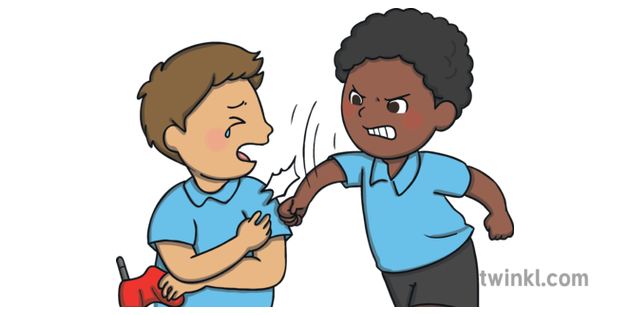 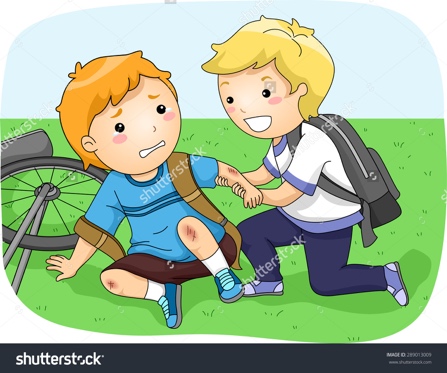 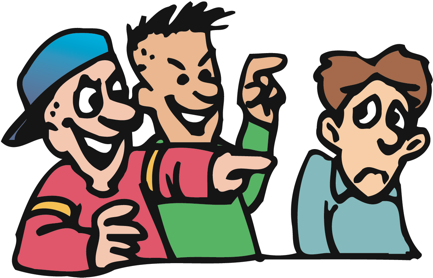 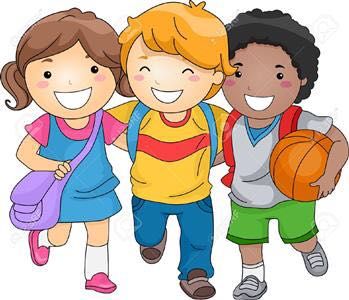 Key informationIt is important to always tell the truth.If you tell a lot of lies, people may not believe you when you are telling the truth.It is good to be kind to people. If you are unkind, people may not want to play with you.Teasing and bullying is very unkind. If I see bullying or teasing happening , I MUST tell an adult.Vocabularytruth liehonest kind unkindfair unfair bullying. Teasing Right Wrong 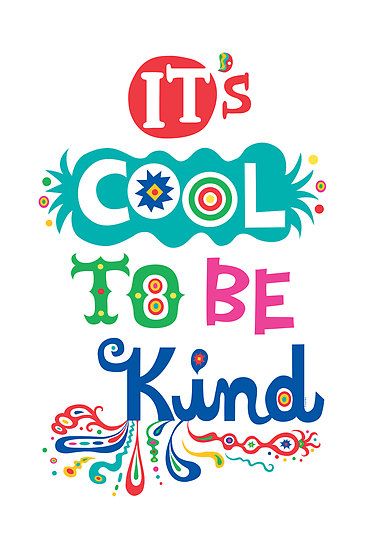 